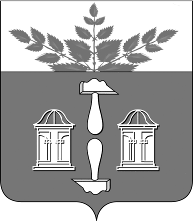 Тульская областьМуниципальное образование ЩЁКИНСКИЙ РАЙОНАДМИНИСТРАЦИЯ ЩЁКИНСКОГО РАЙОНАП О С Т А Н О В Л Е Н И ЕОб утверждении схемы размещения нестационарных торговых объектов на территории муниципального образования город Щекино Щекинского районаВ соответствии с Федеральным законом от 06.10.2003 № 131-ФЗ      «Об общих принципах организации местного самоуправления в Российской Федерации», в соответствии с Федеральным законом от 28.12.2009  № 381-ЗТ «Об основах государственного регулирования торговой деятельности в Российской Федерации», приказом комитета Тульской области по предпринимательству и потребительскому рынку от 17.02.2012 № 6             «О порядке разработки и утверждения органом местного самоуправления муниципального образования Тульской области схемы размещения нестационарных торговых объектов», на основании Устава муниципального образования город Щекино Щекинского района и на основании Устава муниципального образования Щекинский район администрация муниципального образования Щекинский район ПОСТАНОВЛЯЕТ:1. Утвердить Схему размещения нестационарных торговых объектов  на территории муниципального образования город Щекино Щекинского района (приложение 1,2).2. Признать утратившим силу постановление администрации муниципального образования Щекинский район от 23.12.2015 № 12-1864 «Об утверждении схемы размещения нестационарных торговых объектов    на территории муниципального образования город Щекино Щекинского района».3. Постановление разместить на официальном Портале муниципального образования Щекинский район.4. Постановление вступает в силу со дня подписания.Глава администрации муниципального образования Щекинский район						     О.А. ФедосовИсп. Бурлака Е.П.Тел. 5-94-51Об утверждении схемы размещения нестационарных торговых объектов на территории муниципального образования город Щекино Щекинского района.Приложение 1 к постановлению администрации муниципального образования Щекинский район                                от   03.02.2016_    №  2-88        СХЕМА размещения нестационарных торговых объектовна территории муниципального образования город Щекино Щекинского районаПредседатель комитетаэкономического развитияадминистрации Щекинского района                                         А.М. Душаков              Приложение 2 к постановлению администрации муниципального образования Щекинский район                           от  _03.02.2016 ___   №  2-88  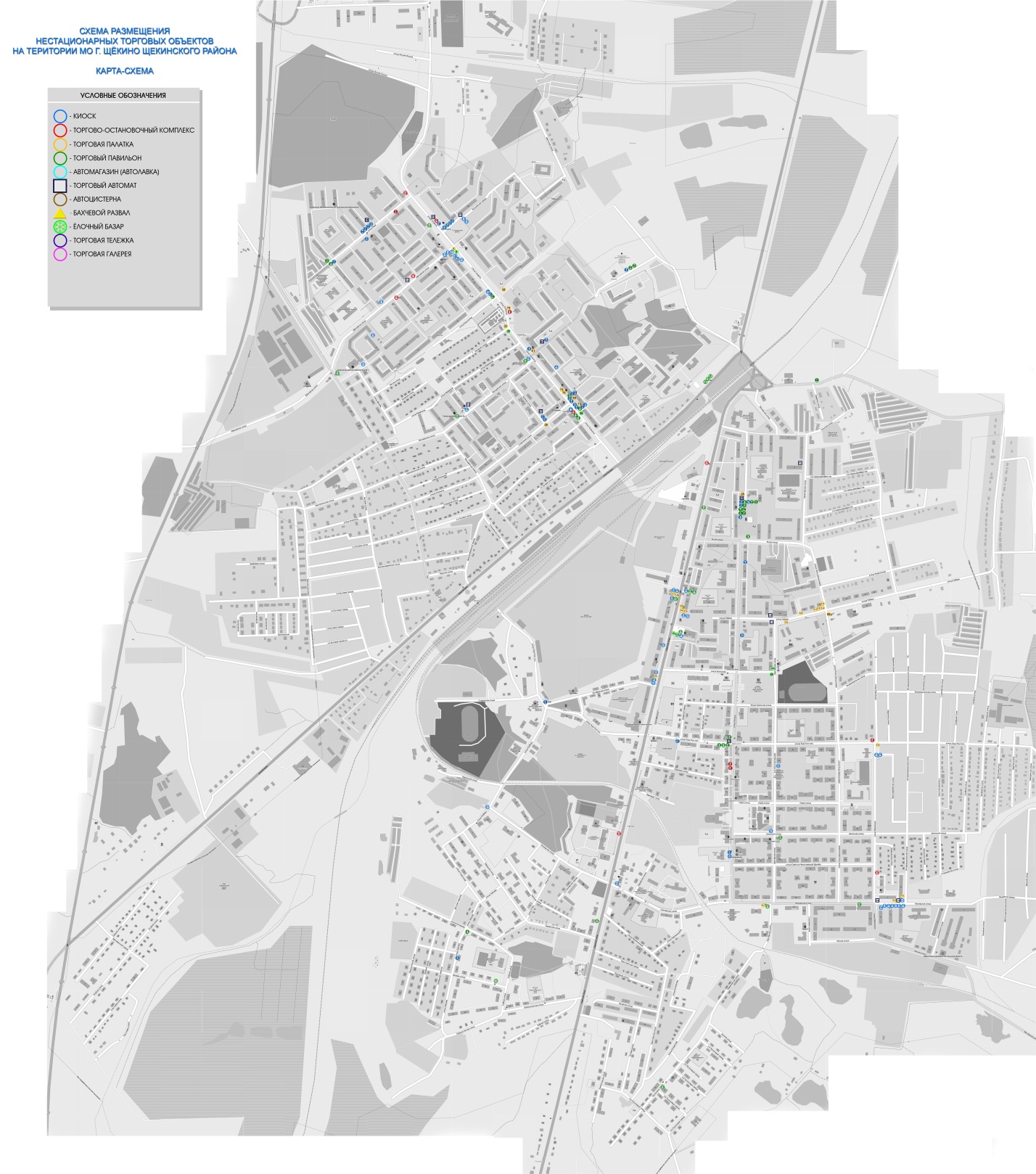 № п/пМесто нахождения торгового объектаСпециализация торгового объектаТип торгового объектаПериод размещенияПлощадь торгового объектаул. Базовая, д.14продовольственные товарыторговый павильонкруглый год20 мул. Болдина, р-н больницы ЦРБобщественное питаниеторговый павильонкруглый год15 мул. Болдина, р-н больницы ЦРБобщественное питаниеторговый павильонкруглый год15 мул. Болдина, р-н больницы ЦРБобщественное питаниеторговый павильонкруглый год20 мул. Юбилейная, д.19бовощи - фруктыторговаяпалаткас 15.04. по 15.11.12 мул. Юбилейная, д.19елочный базарелочный базарс 20.12. по 31.12.25 мул. Юбилейная, д.18кондитерские изделиякиосккруглый год15 мул. Юбилейная, д.18цветыкиосккруглый год20 мул. Юбилейная, д.18цветы киоск круглый год22 мул. Гагарина, д.8печатная продукциякиосккруглый год8,82 мул. Гагарина, д.8бакалея (без табака)ТОКкруглый год15 мул. Гагарина, д.8питьевая водаторговый автоматкруглый год2 мул. Гагарина, д.8зоотовары киосккруглый год9 мул. Гагарина, д.8продовольственные товарыкиосккруглый год9 мул. Гагарина, д.8продовольственные товарыкиосккруглый год9 мул. Гагарина, д.8 хлебобулочные изделия киосккруглый год9 мул. Емельянова, д.22общественное питаниекиосккруглый год6 мул. Емельянова, д.22бакалея, табакторговый павильонкруглый год15 мул. Емельянова, д.22общественное питаниекиосккруглый год6 мул. Емельянова, д.36аовощи - фруктыторговаяпалаткас 15.04. по 15.11.12 мул. Зайцева – ул. Холодковабакалеяторговый павильонкруглый год88,5 мул. Зайцева, д.13хлеб, хлебобулочные  изделиякиосккруглый год9 мул. Западная – ул. Лукашинаовощи - фруктыторговаяпалаткас 15.04. по 15.11.12 мул. Колоскова – ул. Шахтерскаяелочный базарелочный базарс 20.12.по 31.12.25 мул. Зеленая – ул. Спортивнаябакалеякиосккруглый год9 мул. Зеленая – ул. Спортивнаяпродовольственные товарыкиосккруглый год9 мул. Зеленая – ул. Спортивнаяпитьевая водаторговый автоматкруглый год2 мул. Зеленая – ул. Спортивнаяовощи - фруктыторговаяпалаткас 15.04. по 15.11.12 мул. Л. Толстого, д.10бакалеякиосккруглый год9 мул. Л. Толстого, д.44хлеб, хлебобулочные  изделиякиосккруглый год9 мул. Л. Толстого, д.52-ул. Ленина, д.25цветыторговый павильонкруглый год15 мул. Л. Толстого, д.41- ул. Ленина, д.27хлеб, хлебобулочные и кондитерские изделияторговый павильонкруглый год20 мул. Л. Толстого, д.52 – ул. Ленина, 25цветыторговый павильонкруглый год15 мул. Л. Толстого, д.52 - ул. Ленина, д.25овощи - фруктыторговый павильонкруглый год15 мул. Л. Толстого, д.41 - Ленина, д.27питьевая водаторговый  автоматкруглый год2 мул. Л. Толстого, д.63хлеб, кондитерские изделияТОКкруглый год15 мул. Ленина, д.11цветыкиосккруглый год9 мул. Ленина, д.11бакалеякиосккруглый год9 мул. Ленина, д.23печатная продукцияТОКкруглый год9 мул. Ленина, д.23бакалеяТОКкруглый год9 мул. Ленина, в районе д.51цветыторговый павильонкруглый год25 мул. Ленина, д. 36бпечатная продукциякиосккруглый год9 мул. Ленина, д. 46питьевая водакиосккруглый год6 мул. Ленина, д.50продовольственные товарыторговый павильонкруглый год39 мул. Ленина, д.50продовольственные товарыторговый павильонкруглый год77 мул. Ленина, д.53овощи - фруктыпалаткас 15.04.по 15.11.12 мул. Ленина, д.53 продовольственные товарыкиосккруглый год9 мул. Ленина, д.53питьевая водаторговый  автоматкруглый год2 мул. Ленина, д.53хлеб, хлебобулочные и кондитерские изделиякиосккруглый год9 мул. Ленина, д.53печатная продукциякиосккруглый год9 мул. Ленина, д.53овощи – фрукты торговый павильонкруглый год10 мул. Ленина,  д.53рыбная гастрономияторговый павильонкруглый год     10 мул. Ленина,  д.53апродовольственные товарыторговый павильонкруглый год42 мул. Ленина,  д.53апродовольственные товарыторговый павильонкруглый год36 мул. Ленина,  д.53абытовая химияторговый павильонкруглый год30 мул. Ленина,  д.53апродовольственные товарыторговый павильонкруглый год30 мул. Ленина,  д.53аремонт обувикиосккруглый год6 мул. Лукашина, д.2елочный базарелочный базарс 20.12.по 31.12.25 мул. Лукашина, д.4хлеб, хлебобулочные и кондитерские изделиякиосккруглый год9 мул. Лукашина, д.4хлеб, хлебобулочные и кондитерские изделиякиосккруглый год9 мул. Лукашина, д.4общественное питаниекиосккруглый год9 мул. Лукашина, д.4бакалея, табакторговый павильонкруглый год15 мул. Лукашина, д.4овощи-фруктыкиосккруглый год8,82 мул. Лукашина, д.4общественное питаниекиосккруглый год9 мул. Лукашина, д.4бакалея, без табакакиосккруглый год9 мул. Лукашина, д.4кондитерские изделиякиосккруглый год9 мул. Лукашина, д.4цветыторговый павильонкруглый год15 мул. Лукашина, д.4овощи - фруктыкиосккруглый год9 мул. Лукашина, д.4овощи - фруктыторговаяпалаткас 15.04.по 15.11.12 мул. Лукашина, д.4овощи - фруктыторговаяпалаткас 15.04.по 15.11.12 мул. Лукашина, д.5печатная продукциякиосккруглый год9 мул. Лукашина, д.5продовольственные товарыТОКкруглый год15 мул. Лукашина, д.5продовольственные товарыторговый павильонкруглый год15 мул. Лукашина, д.5овощи - фруктыторговый павильонкруглый год15 мул. Лукашина, д.6овощи - фруктыторговаяпалаткас 15.04.по 15.11.12 мул. Лукашина, д.6овощи - фруктыторговаяпалаткас 15.04.по 15.11.12 мул. Лукашина, д.8питьевая водакиосккруглый год2 мул. Лукашина, д.20продовольственные товарыТОКкруглый год15 мул. Лукашина, д.20овощи - фруктыторговаяпалаткас 15.04.по 15.11.12 мул. Лукашина, д.10питьевая водаторговый автоматкруглый год2 мул. Лукашина, д.10овощи - фруктыторговаяпалаткас 15.04.по 15.11.12 мул. Лукашина, д.10продовольственные товарыкиосккруглый год9 мул. Лукашина, д.10продовольственные товарыкиосккруглый год10 мул. Лукашина, д.18бакалеякиосккруглый год10 мул. Лукашина, д.18офисные услугиторговый павильонкруглый год15 мул. Лукашина, д.18общественное питаниеторговый павильонкруглый год20 мул. Лукашина – ул. Западнаяелочный базарелочный базарс 20.12.по 31.12.25 мул. Московская (АЗС «Лукойл»)шиномонтажторговый павильонкруглый год150 муул. Л. Шамшиковой, д.16вовощи - фруктыторговаяпалаткас 15.04.по 15.11.12 мул. Мира, д.6ремонт обувикиосккруглый год6 мул. Мира, д.6офисные услугиторговый павильонкруглый год15 мул. Мира, д.6продовольственные товарыторговый павильонкруглый год36 мул. Мира, д.14аремонт обувикиосккруглый год6 мул. Мира, д.15продовольственные товарыкиосккруглый год9 мул. Мира, д.15зоотоварыкиосккруглый год9 мул. Мира, д.15продовольственные товарыкиосккруглый год9 мул. Мира, д.15продовольственные товарыкиосккруглый год9 мул. Мира, д.15питьевая водаторговый автоматкруглый год2 мул. Мира, д.22бакалеяТОКкруглый год9 мул. Мира, д.23бакалеяТОКкруглый год9 мул. Мира, д.26бакалея, табакторговый павильонкруглый год15 мул. Молодежная, д.10овощи - фруктыкиосккруглый год9 мул. Молодежная, д.10питьевая водаторговый автоматкруглый год2 мул. Молодежная, д.12продовольственные товарыторговый павильонкруглый год15 мул. Молодежная, д. 2бпродовольственные товарыкиосккруглый год9 мул. Молодежная, д. 2 апродовольственные товарыторговый павильонкруглый год30 мул. Пирогова, д.49продовольственные товарыторговый павильонкруглый год247 мул. Пионерская – ул.Революциипитьевая водаторговый автоматкруглый год2 мул. Пионерская, д.13продовольственные товарыТОКкруглый год25 мул. Пионерская, д.4питьевая водаторговый автоматкруглый год2 мул. Пионерская, д.4апитьевая водакиосккруглый год6 мул. Пионерская, д.4акондитерские изделияторговаяпалаткакруглый год12 мул. Пионерская, д.4аовощи - фруктыторговаяпалаткас 15.04.по 15.11.12 мул. Пионерская, д.9цветыкиосккруглый год9 мул. Пионерская, д.9овощи-фруктыкиосккруглый год10 мул. Пионерская, д.9мясная, рыбная гастрономиякиосккруглый год6,3 мул. Пионерская, д.9хлеб, хлебобулочные и кондитерские изделиякиосккруглый год9 мул. Пионерская, д.9хлеб, хлебобулочные и кондитерские изделиякиосккруглый год9 мул. Пионерская, д. 9продовольственные товарыкиосккруглый год9 мул. Пионерская, д. 9печатная продукциякиосккруглый год9 мул. Пионерская, д. 25продовольственные товарыторговый павильонкруглый год25 мул. Пионерская, д. 25овощи - фруктыторговаяпалаткас 15.04.по 15.11.12 мул. Победы – ул. Шахтерскаяпитьевая водаторговый автоматкруглый год2 мул. Победы, д.3овощи - фруктыторговаяпалаткас 15.04.по 15.11.12 мул. Победы, д.3овощи - фруктыторговаяпалаткас 15.04.по 15.11.12 мул. Победы, д.3хлеб, хлебобулочные изделиякиосккруглый год9 мул. Победы, д.3общественное питаниекиосккруглый год9 мул. Победы, д.15овощи - фрукты торговаяпалаткас 15.04.по 15.11.12 мул. Победы, д.14питьевая водаторговый  автоматкруглый год2 мул. Победы, д.16овощи - фруктыторговаяпалаткас 15.04.по 15.11.12 мул. Победы, д.19овощи - фруктыторговаяпалаткас 15.04.по 15.11.12 мул. Победы, д.19овощи - фруктыторговаяпалаткас 15.04.по 15.11.12 мул. Победы, д.19овощи - фруктыторговаяпалаткас 15.04.по 15.11.12 мул. Победы, д.19овощи - фруктыторговаяпалаткас 15.04.по 15.11.12 мул. Поселковая,  д. 13продовольственные товарыторговый павильонкруглый год15 мул. Пролетарская, д.6питьевая водаторговый  автоматкруглый год2 мул. Революции, д.31 хлеб, хлебобулочные и кондитерские изделиякиосккруглый год9 мул. Революции, д.31продовольственные товарыкиосккруглый год9 мул. Революции – ул. Толстогоовощи - фруктыторговаяпалаткас 15.04. по 15.11.12 мул. Революции, д.71бакалеяТОКкруглый год9 мул. Свободы, д.19абакалеякиосккруглый год9 мул. Советская, д.7бакалеяТОКкруглый год9 мул. Советская, д.13бакалея, табакторговый павильонкруглый год15 мул. Советская, д.12печатная продукциякиосккруглый год9 мул. Советская, д.14общественное питаниекиосккруглый год9 мул. Советская, д.14кондитерские изделия торговаяпалаткакруглый год12 мул. Советская, д.14овощи - фруктыторговаяпалаткас 15.04. по 15.11.12 мул. Советская, д.14цветыторговый павильонкруглый год36 мул. Советская, д.14аобщественное питаниекиосккруглый год9 мул. Советская, д.23аобщественное питаниекиосккруглый год9 мул. Советская, д.18питьевая водакиосккруглый год6 мул. Советская, д.22печатная продукциякиосккруглый год9 мул. Советская, д.22кондитерские изделияторговаяпалаткакруглый год12 мул. Советская, д.22овощи - фруктыкиосккруглый год9 мул. Советская, д.22бакалеякиосккруглый год9 мул. Советская, д.25бакалея, табакторговый павильонкруглый год15 мул. Советская, д.25общественное питаниеторговый павильонкруглый год15 мул. Советская, д.25кондитерские изделияторговаяпалаткакруглый год12 мул. Советская, д.27елочный базарелочный базарс 20.12. по 31.12.25 мул. Советская, д.27бакалеяторговый павильонкруглый год15 мул. Советская, д.27овощи - фруктыкиосккруглый год9 мул. Советская, д.27общественное питаниеторговый павильонкруглый год20 мул. Советская, д.54продовольственные товарыторговый павильонкруглый год127,2 мул. Советская, д.40общественное питаниеТОКкруглый год25 мул. Советская, д.57хлеб, хлебобулочные изделиякиосккруглый год9 мул. Шахтерская, д.26ремонт обувикиосккруглый год6 мул. Шахтерская-ул. Школьнаяпечатная продукциякиосккруглый год9 мул. Шахтерская, д.33елочный базарелочный базарс 20.12. по 31.12.25 мул. Школьная, д. 37ацветыторговый павильонкруглый год30 мул. Юбилейная, д. 4-6бакалеяТОКкруглый год50 мул. Юбилейная, д.5бакалеякиосккруглый год9 мул. Юбилейная, д. 13бакалея, табакТОКкруглый год9 мул. Юбилейная, д.18печатная продукциякиосккруглый год9 мул. Юбилейная, д.18ахлеб, хлебобулочные и кондитерские изделиякиосккруглый год9 мул. Юбилейная, д.18амолококиосккруглый год10,5 мул. Юбилейная, д.2 (во дворе)питьевая водакиосккруглый год6 мул. Юбилейная, д.2 бакалеякиосккруглый год9 мул. Юбилейная, д.13питьевая водаторговый автоматкруглый год2 мул. Ясенковский проезд, д.11абакалеякиосккруглый год9 мЯсенковский пр-д, д. 11-а питьевая водаторговый автоматкруглый год2 мЯсенковский пр-д, д. 11-а ремонт обувикиосккруглый год 6 м